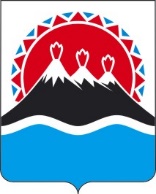 П О С Т А Н О В Л Е Н И ЕПРАВИТЕЛЬСТВА  КАМЧАТСКОГО КРАЯ                   г. Петропавловск-КамчатскийПРАВИТЕЛЬСТВО ПОСТАНОВЛЯЕТ:1. Внести в постановление Правительства Камчатского края от 19.12.2008 № 437-П «Об утверждении Положения об Аппарате Губернатора и Правительства Камчатского края» следующие изменения:1) в преамбуле слова «постановлением Губернатора Камчатского края от 17.03.2016 № 22 «Об утверждении структуры исполнительных органов государственной власти Камчатского края» заменить словами «постановлением Губернатора Камчатского края от 21.09.2020 № 171 «Об утверждении структуры исполнительных органов государственной власти Камчатского края»2) в разделе 2:а) в части 2.1:пункт 9 признать утратившим силу;пункт 11 изложить в следующей редакции:«11) организует обеспечение встреч, пребывания, размещения и работы по программам визитов по линии федеральных органов государственной власти, органов государственной власти субъектов Российской Федерации и по линии международного сотрудничества, а также осуществляет необходимые мероприятия, связанные с пребыванием в Камчатском крае иностранных делегаций по линии Правительства Камчатского края;»;дополнить пунктом 111 следующего содержания:«111) осуществляет взаимодействие с Министерством иностранных дел Российской Федерации (МИД России) и его территориальными органами - представительствами МИДа России на территории Российской Федерации, с иностранными дипломатическими и торговыми представительствами Российской Федерации в иностранных государствах;»;г) дополнить пунктами 181-184 следующего содержания:          «181) обеспечивает защиту государственной тайны и контроль за соблюдением режима секретности в Правительстве Камчатского края и иных исполнительных органах государственной власти Камчатского края, не имеющих в своем составе режимно­секретных подразделений;182) координирует организацию проведения комплекса мероприятий по технической защите информации и совершенствованию системы защиты информационных ресурсов в Правительстве Камчатского края и иных исполнительных органах государственной власти Камчатского края; 183) осуществляет координацию и контроль создания в исполнительных органах государственной власти Камчатского края информационных систем, в которых ведется обработка, хранение и передача информации с ограниченным доступом;184) организует во взаимодействии с обладателями объектов информатизации, на которых обрабатывается (циркулирует) информация, составляющая государственную тайну, осуществляет (с привлечением - лицензиатов ФСБ России и ФСТЭК России) контроль эффективности принимаемых мер по защите данной информации в Правительстве Камчатского края и иных исполнительных органах государственной власти Камчатского края, не имеющих в своем составе режимно­секретных подразделений;»;б) часть 2.2 дополнить пунктами 41 и 42 следующего содержания:          41) требовать от работников исполнительных органов государственной власти Камчатского края, допущенных к работе со сведениями, составляющими государственную тайну, точного выполнения установленного порядка обращения с секретной информацией и информацией с ограниченным доступом, специальными телеграммами и документами;          42) контролировать работников исполнительных органов государственной власти Камчатского края в части выполнения требований по защите государственной тайны и информации с ограниченным доступом;»;3) в разделе 4:а) в части 4.1:в абзаце первом слова «вице-губернатор Камчатского края-руководитель Аппарата» заменить словами «руководитель Аппарата»;в абзаце втором слова «Вице-губернатор Камчатского края-руководитель Аппарата» заменить словами «Руководитель Аппарата»;  абзац третий изложить в следующе редакции:«Руководитель Аппарата может иметь заместителей, назначаемых и освобождаемых от должности  Руководителем Аппарата.»;б) в абзаце первом части 4.2 слова «Вице-губернатор Камчатского                 края-руководитель Аппарата» заменить словами «Руководитель Аппарата»;в) часть 4.3 изложить в следующей редакции:          «4.3. В период временного отсутствия руководителя Аппарата (командировка, отпуск, временная нетрудоспособность) руководство Аппаратом (за исключением осуществления функций, предусмотренных пунктами 1, 11, 21, 4, 6 и 7 части 4.2 настоящего раздела) осуществляется одним из заместителей руководителя Аппарата, а в их отсутствие одним из руководителей структурных подразделений Аппарата на основании приказа Аппарата.».2. Настоящее постановление вступает в силу через 10 дней после дня его официального опубликования и распространяется на правоотношения, за исключением положений пункта 2 части 1 настоящего постановления.3. Положения пункта 2 части 1 настоящего постановления распространяются на правоотношения, возникающие со дня государственной регистрации изменений в сведения об исполнительных органах государственной власти  Камчатского края (Агентстве по туризму и внешним связям Камчатского края, Агентстве по внутренней политике Камчатского края и Министерстве специальных программ и по делам казачества Камчатского края), содержащиеся в едином государственном реестре юридических лиц. [Дата регистрации]№[Номер документа]О внесении изменений в постановление Правительства Камчатского края от 19.12.2008                № 437-П «Об утверждении Положения об Аппарате Губернатора и Правительства Камчатского края» Председатель Правительства - Первый вице-губернатор Камчатского края[горизонтальный штамп подписи 1]А.О. Кузнецов